洪水に関する避難確保計画(雛形)○○○○(施設名)令和○○年○○月（令和○○年○○月改正）－目次－1. 計画の目的・報告	12．計画の適用範囲	13．防災体制	34．情報収集及び伝達	45．避難誘導	56．避難の確保を図るための施設の整備	77．防災教育及び訓練の実施	78．自衛水防組織の業務に関する事項（自衛水防組織を設置する場合に限る。）	8【添付資料】■施設利用者緊急連絡先一覧表■緊急連絡網■外部機関等への緊急連絡先一覧表■対応別避難誘導方法一覧表■防災体制一覧表1. 計画の目的・報告   《記載例》この計画は、水防法第１５条の３第１項に基づくものであり、本施設の利用者の洪水時の円滑かつ迅速な避難の確保を図ることを目的とする。計画を作成及び必要に応じて見直し、修正したときは、水防法第１５条の３第２項に基づき、遅滞なく、当該計画を宇佐市長へ報告する。2．計画の適用範囲《記載例》この計画は、本施設に勤務又は利用する全ての者に適用するものとする。【施設の状況】【施設周辺の危険箇所】【別紙１　施設周辺の避難経路図】　洪水時の避難場所は、ハザードマップの浸水想定区域及び浸水深から、以下の場所とする。※経路図に時間・手段・道中の危険箇所などを記入し、実効性を高めること！！3．防災体制 (施設マイタイムライン)《記載例》○○川（洪水予報河川）、□□川（水位周知河川）【防災体制確立の判断時期及び役割分担】以下のいずれかに該当する場合以下のいずれかに該当する場合以下のいずれかに該当する場合レベル２　注意体制・災害モードへ気持ちを切り替える。・気象情報等の収集を行う。　　　　　　↓・避難場所へ避難する準備を行う。・要配慮者の避難誘導を行う。↓レベル４　非常体制・施設全体の避難誘導を開始する。4．情報収集及び伝達 《記載例》情報収集収集する主な情報及び収集方法は、以下のとおりとする。停電時は、ラジオ、タブレット、携帯電話を活用して情報を収集するものとし、これに備えて、乾電池、バッテリー等を備蓄する。提供される情報に加えて、雨の降り方、施設周辺の水路や道路の状況、斜面に危険な前兆が無いか等、施設内から確認を行う。情報伝達「施設内緊急連絡網」に基づき、また館内放送や掲示板を用いて、体制の確立状況、気象情報、洪水予報等の情報を施設内関係者間で共有する。5．避難誘導《記載例》避難誘導については、次のとおり行う。避難場所避難場所は下表のとおりとする。また、悪天候の中の避難や、夜間の避難は危険も伴うことから、施設における想定浸水深が浅く、建物が堅牢で家屋倒壊のおそれがない場合、屋内安全確保をはかるものとする。その場合は、備蓄物資を用意する。避難経路避難場所までの避難経路については、別紙１「避難経路図」のとおりとする。避難誘導方法避難場所までの移動距離及び移動手段は、以下のとおりとする。■対応別避難誘導方法一覧表《記入例（既存のものがあればそれを活用）》※以下の該当番号を記入（避難場所への移動）１　単独歩行が可能、２　介助が必要、３　車いすを使用、４　ストレッチャーや担架が必要、５　そのほか（そのほかの対応）６　自宅に帰宅、７　医療施設に搬送、８　そのほか6．避難の確保を図るための施設の整備《記載例》情報収集・伝達及び避難誘導の際に使用する施設及び資器材については、下表「避難確保資器材等一覧」に示すとおりである。これらの資器材等については、日頃からその維持管理に努めるものとする。避難確保資器材等一覧※7．防災教育及び訓練の実施《記載例》毎年４月に新規採用の従業員を対象に研修を実施する。毎年５月に全従業員を対象として情報収集・伝達及び避難誘導に関する訓練を実施する。8．自衛水防組織の業務に関する事項（自衛水防組織を設置する場合に限る。）《記載例》別添「自衛水防組織活動要領」に基づき自衛水防組織を設置する。自衛水防組織においては、以下のとおり訓練を実施するものとする。毎年４月に新たに自衛水防組織の構成員となった従業員を対象として研修を実施する。毎年５月に行う全従業員を対象とした訓練に先立って、自衛水防組織の全構成員を対象として情報収集・伝達及び避難誘導に関する訓練を実施する。自営水防組織を組織または変更したときは、水防法第15条の３第２項に基づき、遅滞なく、当該計画を宇佐市長へ報告する。別添１　自衛水防組織活動要領(案)（自衛水防組織の編成）第１条　管理権原者は、洪水時において避難確保計画に基づく円滑かつ迅速な避難を確保するため、自衛水防組織を編成するものとする。２　自衛水防組織には、統括管理者を置く。（１）統括管理者は、管理権原者の命を受け、自衛水防組織の機能が有効に発揮できるよう組織を統括する。（２）統括管理者は、洪水時における避難行動について、その指揮、命令、監督等一切の権限を有する。３　管理権原者は、統括管理者の代行者を定め、当該代行者に対し、統括管理者の任務を代行するために必要な指揮、命令、監督等の権限を付与する。４　自衛水防組織に、班を置く。(１)　班は、総括・情報班及び避難誘導班とし、各班に班長を置く。(２)　各班の任務は、別表１に掲げる任務とする。(３)  ○○○○（最低限、通信設備を有するものとする）を自衛水防組織の活動拠点とし、○○○○勤務員及び各班の班長を自衛水防組織の中核として配置する（自衛水防組織の運用）第４条　管理権原者は、従業員の勤務体制（シフト）も考慮した組織編成に努め、必要な人員の確保及び従業員等に割り当てた任務の周知徹底を図るものとする。２　特に、休日・夜間も施設内に利用者が滞在する施設にあって、休日・夜間に在館する従業員等のみによっては十分な体制を確保することが難しい場合は、管理権原者は、近隣在住の従業員等の非常参集も考慮して組織編成に努めるものとする。３　管理権原者は、災害等の応急活動のため緊急連絡網や従業員等の非常参集計画を定めるものとする。（自衛水防組織の装備）第５条　管理権原者は、自衛水防組織に必要な装備品を整備するとともに、適正な維持管理に努めなければならない。(１)　自衛水防組織の装備品は、別表２「自衛水防組織装備品リスト」のとおりとする。(２)　自衛水防組織の装備品については、統括管理者が防災センターに保管し、必要な点検を行うとともに点検結果を記録保管し、常時使用できる状態で維持管理する。（自衛水防組織の活動）第６条　自衛水防組織の各班は、避難確保計画に基づき情報収集及び避難誘導等の活動を行うものとする。別表1　「自衛水防組織の編成と任務」別表２　「自衛水防組織装備品リスト」【添付資料】■施設利用者緊急連絡先一覧表《記入例（既存のものがあればそれを活用）》■緊急連絡網《記入例（既存のものがあればそれを活用）》↓↓　　　　　　　　　　　↓　　　　　　　　　　　↓　　　　　　　　　　↓↓　　　　　　　　　　　↓　　　　　　　　　　　↓　　　　　　　　　　↓↓　　　　　　　　　　　↓　　　　　　　　　　　↓　　　　　　　　　　↓↓　　　　　　　　　　　↓　　　　　　　　　　　↓　　　　　　　　　　↓■外部機関等への緊急連絡先一覧表《記入例（既存のものがあればそれを活用）》■防災体制一覧表《記入例（既存のものがあればそれを活用）》人数人数人数人数昼間・夜間昼間・夜間休日休日利用者施設職員利用者施設職員昼間○名昼間○名休日○名休日○名夜間○名夜間○名休日○名休日○名洪水(例) 想定最大規模の降雨により0.5～3.0mの浸水予想洪水(例) 避難路に沿う水路がオーバーフローするその他(例)河岸浸食により施設一部が倒壊の恐れあり避難経路図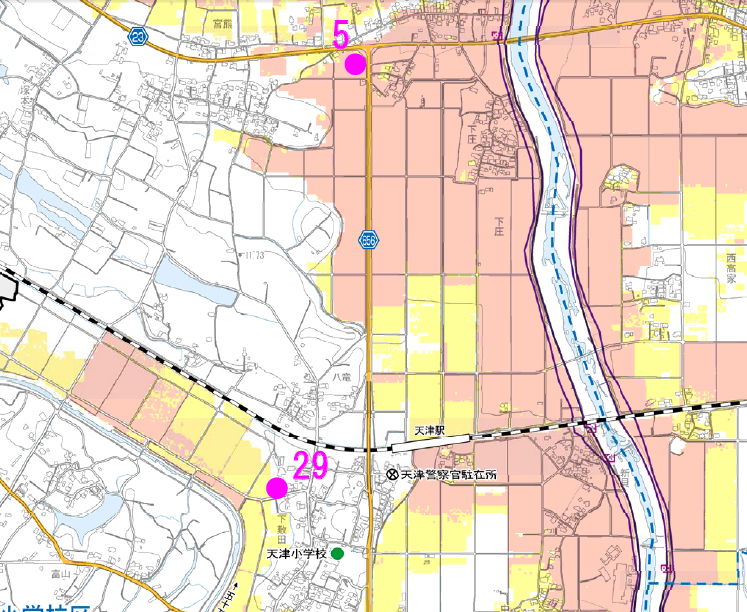 第１避難場所○○小学校第２避難場所○○公民館第３避難場所○○　○○収集する情報収集方法収集方法気象情報テレビ、ラジオ、気象庁等のウェブサイトテレビ、ラジオ、気象庁等のウェブサイト水位到達情報大分県雨量水位観測情報、宇佐市からのファックス等県民安全安心メール、川の防災情報大分県雨量水位観測情報など洪水予報宇佐市防災メール、エリアメール（洪水予報）県民安全安心メール、川の防災情報大分県雨量水位観測情報など避難情報(避難勧告等)防災行政無線放送、（宇佐市防災メール）、県民安全安心メール、テレビ、ラジオ、宇佐市ホームページ、宇佐市ＳＮＳ防災行政無線放送、（宇佐市防災メール）、県民安全安心メール、テレビ、ラジオ、宇佐市ホームページ、宇佐市ＳＮＳ名称移動距離移動手段所用時間(目安)第１避難場所○○小学校○ｍ徒歩…○分車両○台で○分第２避難場所○○公民館○ｍ徒歩…○○分車両…○台で○分第３避難場所○○公園○ｍ徒歩…○○分車両○台で○分屋内安全確保○棟○階以上対応内容（※）氏名連絡先移動手段担当者備考(例)　２宇佐　太郎0978-XX-XXXX車介護　花子家族に避難した旨を連絡済活動の区分備蓄品情報収集・伝達□テレビ、□ラジオ、□タブレット、□ファックス、□携帯電話、□懐中電灯、□電池、□携帯電話用バッテリー避難誘導□名簿（従業員、利用者等）、□案内旗、□タブレット、□携帯電話、□懐中電灯、□携帯用拡声器、□電池式照明器具、□電池、□携帯電話バッテリー、□ライフジャケット、□蛍光塗料施設内の一時避難□水（１人あたり○ℓ）、□食料（１人あたり○食分）□寝具、□防寒具高齢者□おむつ・おしりふき障害者□常備薬乳幼児□おむつ・おしりふき、□おやつ、□おんぶひもそのほか□ウェットティッシュ、□ゴミ袋、□タオル□（　　　　　　　　　　　　　　　　　　　　　　　　　　　　　）浸水を防ぐための対策□土のう、□止水板□そのほか（　　　　　　　　　　　　　　　　　　　　　　　　　　　　）総括・情報班役職及び氏名任　務総括・情報班班長　○○○○班員○名　○○○○・・・自衛消防活動の指揮統制、状況の把握、情報内容の記録館内放送等による避難の呼び掛け洪水予報等の情報の収集関係者及び関係機関との連絡避難誘導班役職及び氏名任　務避難誘導班班長　○○○○班員○名　○○○○・・・避難誘導の実施未避難者、要救助者の確認任務装備品総括・情報班名簿（従業員、利用者等）情報収集及び伝達機器（ラジオ、タブレット、トランシーバー、携帯電話等）照明器具（懐中電灯、投光機等）避難誘導班名簿（従業員、利用者等）誘導の標識（案内旗等）情報収集及び伝達機器（タブレット、トランシーバー、携帯電話等）懐中電灯携帯用拡声器誘導用ライフジャケット蛍光塗料施設利用者施設利用者施設利用者緊急連絡先緊急連絡先緊急連絡先緊急連絡先その他（緊急搬送先等）氏名年齢住所氏名続柄電話番号住所その他（緊急搬送先等）氏名連絡先（電話番号）氏名氏名氏名氏名連絡先（電話番号）連絡先（電話番号）連絡先（電話番号）連絡先（電話番号）氏名氏名氏名氏名連絡先（電話番号）連絡先（電話番号）連絡先（電話番号）連絡先（電話番号）氏名氏名氏名氏名連絡先（電話番号）連絡先（電話番号）連絡先（電話番号）連絡先（電話番号）氏名氏名氏名氏名連絡先（電話番号）連絡先（電話番号）連絡先（電話番号）連絡先（電話番号）氏名氏名氏名氏名連絡先（電話番号）連絡先（電話番号）連絡先（電話番号）連絡先（電話番号）連絡先担当部署担当者氏名電話番号連絡可能時間備考避難誘導等の支援者医療機関総括・情報班役職及び氏名任　務総括・情報班班長　○○○○班員○名　○○○○・・・自衛消防活動の指揮統制、状況の把握、情報内容の記録館内放送等による避難の呼び掛け洪水予報等の情報の収集関係者及び関係機関との連絡避難誘導班役職及び氏名任　務避難誘導班班長　○○○○班員○名　○○○○・・・避難誘導の実施未避難者、要救助者の確認